Enea Elektrownia Połaniec S.A.Enea Elektrownia Połaniec S.A.Zawada 26, 28-230 Połaniecjako: ZAMAWIAJĄCYprzedstawia: Część II SWZ PRZETARGU NIEOGRANICZONEGONAWymianę rozdzielnicy 0,4kV RN6A/BKATEGORIA USŁUG WG KODU CPVZawada, lipiec 2022 r.Postępowanie jest prowadzone w trybie przetargu nieograniczonego, zgodnie z przepisami Ustawy z dnia 11 września  2019 roku - Prawo Zamówień Publicznych tj. (Dz. U. z 2019 r. poz. 2019; ze zm.), przepisów Wykonawczych wydanych na jej podstawie oraz niniejszej Specyfikacji Warunków Zamówienia.Część II SWZ -  ZAKRES RZECZOWY I TECHNICZNYDefinicjeSpis treści1. Przedmiot zamówienia.........................................................................................................................52. Informacja ogólna o istniejącej rozdzielnicy.........................................................................................5	2.1.	Charakterystyka rozdzielnicy..........................................................................................5	2.2.	Budowa rozdzielnicy 0,4 kV RN6A/B, typu REG - 1.......................................................5	2.3.	Cel wymiany...................................................................................................................6	2.4. 	Termin wymiany.............................................................................................................6	2.5.	Warunki gwarancji..........................................................................................................6	2.6. 	Ogólny zakres dostaw....................................................................................................63. Szczegółowy opis zakresu przy wymianie rozdzielnicy RNE6A/B.......................................................7	3.1.	Wykonanie dokumentacji technicznej.............................................................................7	3.2.	Dane techniczne nowej rozdzielnicy...............................................................................7	3.3.	Dane mechaniczne nowej rozdzielnicy……....................................................................8	3.4. 	Warunki środowiskowe (pracy) nowej rozdzielnicy.........................................................8	3.5.   	Budowa nowej rozdzielnicy.............................................................................................8	3.6.	Wykonanie nowej rozdzielnicy........................................................................................9	3.7.	Wyposażenie nowej rozdzielnicy....................................................................................9	3.8.    	Wymagania jakościowe dla nowej rozdzielnicy.............................................................104. Przepisy i normy.................................................................................................................................105. Roboty demontażowo - montażowe związane z wymianą rozdzielnicy..............................................11	5.1. Demontaż istniejącej rozdzielnicy.......................................................................................11 	5.2. Roboty ogólnobudowlane...................................................................................................11	5.3. Montaż nowej rozdzielnicy 0,4kV RN6A/B..........................................................................126. Badania i uruchomienie rozdzielnicy w zakresie obwodów siłowych i wtórnych.................................127. Wymagania w zakresie montażu rozdzielnicy w miejscu instalacji......................................................138.Dokumentacja.....................................................................................................................................13	8.1 Informacja ogólna................................................................................................................139. Regulacje prawne przepisy normy......................................................................................................14	9.1.Przepisy  prawa obowiązującymi na terytorium Rzeczypospolitej Polskiej..........................14	9.2. Przepisy właściwe dla Enea Elektrownia Połaniec..............................................................1510. Wizja lokalna....................................................................................................................................1511. Załączniki ….....................................................................................................................................161. Przedmiot zamówieniaPrzedmiotem zamówienia jest wymiana rozdzielnicy 0,4kV RN6A/B zainstalowanej w układzie rozdzielczym  potrzeb własnych maszynowni bloku energetycznego nr 6 w Enea Elektrownia Połaniec Spółka Akcyjna w planowym postoju remontowym bloku w roku 2023. Zakres prac obejmuje dostawę nowej rozdzielnicy, demontaż zachowawczy istniejącej rozdzielnicy, transport pól (segmentów) rozdzielnicy pod wskazany adres na terenie Elektrowni. Montaż nowej rozdzielnic, wykonanie badań, testów, uruchomienie. 2. Informacje ogólne o istniejącej rozdzielnicy 2.1. Charakterystyka rozdzielnicyIstniejąca rozdzielnica 0,4kV RN6A/B jest rozdzielnicą produkcji Elektrobudowy, typu: REG-1, posiada  parametry techniczne, zgodne z tabelą 1.                                                                                                                               Tabela 1	2.2. 	Budowa rozdzielnicy 0,4 kV RN6A/B, typu REG-1Rozdzielnica jest w wykonaniu wnętrzowym, jednosystemowym, dwuczłonowym przyściennym 
i wolnostojącym, szkieletowa, całkowicie osłonięta. Rozdzielnica jest zbudowana 
z zespołów konstrukcyjnych (segmentów) wykonanych z elementów profilowanych blaszanych, skręcanych między sobą i ramą posadowczą a ramą fundamentową - śrubami. Segmenty rozdzielnicy mają budowę segmentów przyłączeniowych i segmentów odpływowych. Segmenty przyłączeniowe (podstawa, rezerwa) składają się z pól obwodów siłowych (przyłącze + wyłącznik typu DS425bW AAN; Ue 690V; In 2500A) oraz wnęki PP50 aparatury obwodów pomocniczych. Segmenty odpływowe składają z przyłącza kablowego i pól bloków funkcjonalnych (modułów) zasilających:
a)  podrozdzielnice - wyposażone w łączniki typu LO, OZK w ilości 26 sztuk;b) odbiory silnikowe i liniowe - wyposażono w bezpieczniki, styczniki, przekaźniki termiczne, 
     rozłączniki bezpiecznikowe w ilości 40 sztuk.W skład pola bloków funkcjonalnych wchodzą część stała pola i człon ruchomy pola. Rozdzielnica jest zlokalizowana w Budynku Głównym Urządzeń Elektrycznych na poziomie -3,9m z dostępem do dźwigu towarowego w odległości ok.70m od rozdzielnicy. Demontaż rozdzielnicy będzie miał charakter zachowawczy. 2.3. 	Główny cel wymianyRozdzielnica 0,4kV RN6A/B, typu REG-1 jest rozdzielnicą z 40 letnim okresem eksploatacji 
z powodu braku części zamiennych rozdzielnica jest mocno wyeksploatowana nie zapewnia bezpiecznej eksploatacji oraz ciągłości eksploatacyjnej. Rozdzielnica typu REG - 1 jest bardzo prosta 
w budowie, przejrzysta i łatwa w obsłudze. Nowa rozdzielnica musi mieć wykonanie w takim samym standardzie  co do budowy oraz rozmieszczenia i wymiarów pól (segmentów). 2.4. Terminy realizacjiPo podpisaniu umowy Wykonawca przystąpi do szczegółowej inwentaryzacji: układu rozdzielczego, układu zabezpieczeń i sterowania rozdzielnicą oraz odbiorami zasilanymi z rozdzielnicy.Wymiana rozdzielnicy została zaplanowana w okresie planowego postoju bloku nr 6, tj. w terminie od dnia podpisania umowy  do 30.07.2023r. Planowy termin odstawienia bloku nr 6 do remontu średniego na dzień 15 lipca to, 10.05.2023r do 24.06.2023r.Szczegółowe terminy wykonania robót:Dostawa  Zlecającemu kompletnej dokumentacji  projektowej wykonawczej do dnia 31.09.2022r.Dostawa nowej rozdzielnicy na teren elektrowni do dnia 30.12.2022r.Wymiana rozdzielnicy:Demontaż zachowawcy istniejącej rozdzielnicy: rozpoczęcie demontażu 10 dni po odstawienia bloku do remontu średniego, zakończenie demontażu 4 dni po wejściu na demontaż.(20.05.2023r. - 24.05.2023r).Prace ogólnobudowlane rozpoczęcie prac od 14 dnia po odstawieniu bloku do remontu średniego, zakończenie prac ogólnobudowlanych 4 dni po rozpoczęciu robót (25.05.2023r. - 28.05.2023r.)Montaż nowej rozdzielnicy 19 dni od odstawienia bloku do remontu średniego, zakończenie montażu 14 dni od rozpoczęcia prac montażowych (29.05.2023 - 12.06.2023r).Odbiór techniczny nowej rozdzielnicy przed pierwszym podaniem napięcia  w 34 dniu po odstawieniu bloku do remontu średniego 13.06.2023r. Pierwsze podanie napięcia na nową rozdzielnicę w 34 dniu po odstawieniu bloku do remontu średniego 13.06.2023r.Wykonanie prób testów nowej rozdzielnicy 35, 36 dzień po odstawieniu bloku do remontu 14 do 15.06.2023r. .Odbiór końcowy branżowy rozdzielnicy 37 dzień po przekazaniu bloku do remontu 16.06.2023r przekazanie rozdzielnicy do eksploatacji i rozpoczyna się okres gwarancji.Odbiór końcowy 1 miesiące po odbiorze końcowym branżowym. 2.5. Warunki gwarancjiWykonawca zagwarantuje zastosowanie właściwych technologii oraz dołożenie należytej staranności 
w celu zapewnienia odpowiedniej jakości wykonanych prac.Wymagany okres gwarancji na wykonany zakres prac - 24 miesiące, licząc od daty odbioru końcowego rozdzielnicy.Wykonawca zobowiązuje się przystąpić do usunięcia zgłoszonych wad niezwłocznie, nie później niż 
w ciągu 24 godzin od zgłoszenia wady przez Zamawiającego.W razie ujawnienia wad w okresie gwarancji, okres gwarancji zostanie przedłużony o czas ich usuwania.2.6. Ogólny zakres dostawWymieniony zakres dostaw obejmuje zobowiązania Wykonawcy do realizacji wszystkich prac, tj: sporządzenie dokumentacji projektowej wykonawczej i powykonawczej; dostawy nowej rozdzielnicy;  usług w zakresie wymiany, badań, prób i testów nowej rozdzielnicy; przekazanie dokumentacji projektowej, jakościowej, fabrycznej, pomontażowej, sprawozdań z przeprowadzonych prób i testów; które są potrzebne dla spełnienia wszystkich wymagań. Zobowiązania Wykonawcy obejmują również koordynację wszystkich działań zapewniających, że projekt jest w pełni zgodny z obowiązującym prawem i przepisami. Wykonawca będzie koordynował działania swoich podwykonawców.Podane wymagania zarówno ogólne, jak i szczegółowe nie wyczerpują całości wymagań – podają wyłącznie te dane, które uznane zostały przez Zamawiającego za najbardziej istotne dla prawidłowego, zgodnego z zamierzeniami Zamawiającego wykonania wymiany rozdzielnicy. 3.	Szczegółowy zakres dostaw3.1.	Wykonanie dokumentacji technicznejOpracowanie dokumentacji projektowej wykonawczej i powykonawczej: modernizacji obwodów siłowych, obwodów wtórnych, mostów szynowych zasilania podstawowego i rezerwowego rozdzielni oraz części budowlanej - w zakresie  przepustów kablowych i posadowienia nowej rozdzielnicy.3.1.1. 	Dokumentacja projektowa wykonawcza obwodów siłowych i wtórnych powinna stanowić 
 	integralną całość opracowań i powinna zawierać:a)	Schematy ideowo-montażowe pól rozdzielni z uwzględnieniem połączeń obwodów 
             zewnętrznych (łącznie z listwami obydwu końców kabli przyłączeń zewnętrznych rozdzielnicy).b)	Schematy połączeń sterowania lokalnego oraz z systemem DCS (Ovation) z wykorzystaniem
	istniejącej bazy danych do systemu.c)	Układ SZR i PPZ dla rozdzielni 0,4kV RN6A i RN6B. d)	Dobór nastaw zabezpieczeń z obliczeniami technicznymi.e)	Album kablowy i wykaz aparatury i materiałów.3.1.2.	Uzgodnienie opracowanej dokumentacji z przedstawicielami Zamawiającego.3.1.3.	Opracowanie nowych oznaczeń KKS pól rozdzielni RN6AiB w standardzie
 	 stosowanym w Elektrowni.3.1.4. 	Dokumentacja powinna być wykonana tak, aby uwzględniała istniejące połączenia
	obwodów wtórnych (bez konieczności ich zmian, wymagana inwentaryzacja stanu
	istniejącego). 3.1.5.	Wykonanie 3 kompletów dokumentacji wykonawczej w wersji tradycyjnej - papierowej i 3
	kompletów na płycie CD.3.1.6.	Wykonanie 5 kompletów dokumentacji projektowej powykonawczej w wersji papierowej oraz 
   	3 komplety w wersji elektronicznej na płycie CD w programie Autocad, uwzględniającej 
    	połączenia zewnętrzne, w tym do systemu sterowania nadrzędnego OVATION, lokalnego 
 	i układu SZR/PPZ.3.2.	Dane znamionowe nowej rozdzielnicy3.2.1.  Napięcie znamionowe.			 		        			  690V 50Hz.3.2.2.  Napięcie znamionowe izolacji obwodów głównych.                    	           		1000V 50Hz. 3.2.3.  Napięcie znamionowe izolacji obwodów pomocniczych.               		 	 500V 50Hz.3.2.4.  Napięcie znamionowe wytrzymywane o f=50Hz. 		                	        	           3,5kV.3.2.5.  Napięcie znamionowe udarowe wytrzymywane (1,2/50μs).                     		              8kV.3.2.6.  Znamionowy prąd ciągły szyn zbiorczych. 			               	          2000A.3.2.7.  Znamionowy prąd pól zasilających  z wyłącznikami                             	        	          2000A.3.2.8.  Znamionowy prąd pól odpływowych.                                            1000A;630A;400A;250A;160A.3.2.9.  Znamionowy prąd 1-sekundowy szyn zbiorczych. 		                     	            35kA.3.2.10. Znamionowy szczytowy prąd  szyn zbiorczych. 	                                                               95kA.3.2.11. Wytrzymałość zwarciowa poszczególnych bloków            funkcjonalnych uzależniona jest od zastosowanej aparatury.3.2.12. Stopień ochrony minimum. 						                        IP40.3.3.	Dane mechaniczne nowej rozdzielnicy3.3.1.Wysokość-szerokość-głębokość:                			 2240mm-1000mm-700mm.
          wymiary wzorować na istniejącej rozdzielnicy.3.3.2. Forma wygrodzenia w zależności od typu segmentu:                       		od 2A do 4B.                                                         3.3.3. Szkielet rozdzielnicy z profili ocynkowanych  o grubości  minimum                   	         2,5mm.3.3.4. Drzwi pól przedziałów blacha stalowa malowana o grub. minimum                     	         2,0mm.3.3.5. Maskownice blacha stalowa malowana o grubości                              	        	         1,5mm.3.3.6. Komponenty z tworzyw sztucznych nie zawierające halogen samogasnące,
  	       ognioodporne nie zawierające CFC.3.3.7. Malowanie technologia proszkowa                                         	       kolor zostanie wskazany.3.4.	Warunki środowiskowe (pracy) nowej rozdzielnicy3.4.1.Rozdzielnica instalowana w pomieszczeniu wewnętrznym wolnym od par, gazów, pyłów
           chemicznych, wysokość zabudowy  nie większa niż 2000m.3.4.2. Temperatura szczytowa, krótkotrwała 			                      	           	 +45 stopni C.3.4.3. Temperatura  najwyższa średnia w ciągu doby		                       		  +35 stopni C.3.4.4. Temperatura najniższa długotrwała				                             - 5 stopni C.3.4.5.  Wilgotność względna  nie większa niż 50% przy    		                           +40 stopni C.3.5.	Budowa nowej rozdzielnicy3.5.1.  Prefabrykowana - wzór prefabrykacji, istniejąca  rozdzielnicy  RN6A/B.3.5.2.  Niskonapięciowa - parametry nowej rozdzielnicy nie gorsze niż podano w  pkt. 3.2; 3.3; 3.4.3.5.3. Osłonięta - zabezpieczenie obsługi przed omyłkowym lub przypadkowym dotknięciem
            urządzeń będących pod napięciem oraz przy wykonywaniu manipulacji łączeniowych.3.5.4. Szkieletowa - konstrukcja (szkielet) segmentów wykonany ze wsporników  obudowanych
           osłonami.3.5.5. Dwuczłonowa - składająca się z członu nieruchomego i wysuwanego w celu zapewnienia
           bezpiecznej przerwy izolacyjnej.3.5.6.  Wolnostojąca / przylegająca - RN6A przylegająca -RN6B wolnostojąca.3.5.7.  Stacjonarna.3.5.8. Rozdzielnica zestawiona z zespołów konstrukcyjnych segmentów o lokalizacji podobnej
           do istniejącej.3.6.	Wykonanie nowej rozdzielnicy3.6.1.  Jako jednosekcyjna 24 - segmentowa w tym:3.6.1.1. Rozdzielnica RN6A  11 segmentów + 1 segment dodatkowy (rezerwowy) wyposażony w pole
 	bloków funkcjonalnych oraz bloki funkcjonalne wielkości: 3m -1 sztuka; 2m - 3 sztuki 
   	z kompletnym wyposażeniem pod silnik 110kW - 1 sztuka oraz 45 kW - 3 sztuki. Z podziałem
   	na pola bloków funkcjonalnych z podziałką modułową: 1m = 234mm. Wysokość 
             rozdzielnicy podzielona maksymalnie na dziewięć modułów, bloki funkcjonalne powinny być
          	wielkości 1m, 2m, 3m z kompletnym wyposażeniem dla każdego rodzaj bloku funkcjonalnego 
  	(członu stałego i  kasety wysuwnej).3.6.1.2. Rozdzielnica RN6B  11 segmentów + 1 segment dodatkowy (rezerwowy) wyposażony w pole
 	bloków funkcjonalnych oraz bloki funkcjonalne wielkości: 3m -1 sztuka; 2m - 3 sztuki 
   	z kompletnym wyposażeniem pod silnik 110kW - 1 sztuka oraz 45 kW - 3 sztuki. Z podziałem
   	na pola bloków funkcjonalnych z podziałką modułową: 1m = 234mm. Wysokość 
             rozdzielnicy podzielona maksymalnie na dziewięć modułów, bloki funkcjonalne powinny być
          	wielkości 1m, 2m, 3m z kompletnym wyposażeniem dla każdego rodzaj bloku funkcjonalnego 
  	(członu stałego i  kasety wysuwnej).3.6.2. Zasilanie podstawowe i rezerwowe rozdzielnicy RN6A; RN6B, wejście szynowe górne.3.6.3. Oszynowanie główne i bloków funkcjonalnych rozdzielnicy miedziane.3.6.4. Przedział szyn zbiorczych usytuowany w tylnej części segmentów, poziomy ciąg szy zasilających
          poszczególne bloku funkcjonalne w segmencie.3.6.5. Przedział przyłączy kablowych dla kabli siłowych i sterowniczych usytuowany pionowo na prawym
         skraju segmentu - wyposażony w osłony izolacyjne.3.6.6. Podejście kabli do przedziału przyłącza kablowego rozdzielnicy z dolnej części segmentu.3.6.7.Rozdzielnica zestawiona z zespołów konstrukcyjnych segmentów, drzwi przedziałów wyposażone
         w mechaniczne blokady( otwarcie drzwi tylko po wyłączeniu wyłącznika).   3.6.8.  Przewiduje się wykorzystanie istniejących kabli siłowych i sterowniczych.3.7. Wyposażenie nowej rozdzielnicy3.7.1. Adaptacja istniejącego płaskiego mostu szynowego, zasilania podstawowego z rozdzielnicą 04kV
          RN6A oraz RN6B w zakresie połączenia prądowego i obudowy mostu.3.7.2. Wykonanie nowego połączenia mostem szynowym, pola zasilania rezerwowego rozdzielnicy
           RN6A i RN6B z istniejącym mostem zasilania rezerwowego 0,4kV bl. 5-9 w zakresie połączenia 
           prądowego i obudowy mostu. 3.7.3.Kompletne oszynowanie dedykowanego do przyłączenia oszynowania mostu zasilania 
          podstawowego i rezerwowego z oszynowaniem rozdzielnic RN6A oraz RN6B. 3.7.4.Pola zasilania podstawowego i rezerwowego rozdzielnicy RN6A oraz RN6B wyposażone  
         w wyłączniki powietrzne o parametrach technicznych: Ue 690V; In 2500A oraz analizatory sieci.3.7.4.Aparaturę rozdzielczą tj.: wyłączniki, rozłączniki, styczniki, przekaźniki, wskaźniki napięcia, 
          amperomierze, woltomierze, przekładniki prądowe bezpieczniki, listwy zaciskowe,
          renomowanych dostawców.3.7.5.Łączniki przystosowane do montażu blokad Lotto z kompletem blokad mechanicznych,
         tabliczki opisowe, ostrzegawcze, wieszaki na tabliczki informacyjne i ostrzegawcze.3.7.6.Cztery sztuki uziemiaczy przenośnych, przystosowane do prądów zwarcia.3.7.7.Przyrządy pomiarowe niezbędne  do prowadzenia eksploatacji.3.7.8.Selektywne zabezpieczenia łukochronne.3.7.9.Układ sygnalizacji otwarcia klap.3.7.10.Nowe automaty SZR/PPZ realizujące funkcję przełączeń szybkich i wolnych w układzie
           rezerwy jawnej dla sekcji RN6A i RN6B (automaty umieszczone w pomieszczeniu AKPiA
           przy nastawni bloku).3.7.11.Obwody wtórne modernizowanej rozdzielnicy będą przystosowane do istniejących
           obwodów zewnętrznych w zakresie sterowań, blokad, zabezpieczeń, pomiarów 
           i sygnalizacji. Wszelkie zmiany połączeń obwodów wtórnych w zakresie Wykonawcy.
           Przewiduje się wykorzystanie istniejących kabli sterowniczych.3.7.12.Pola zasilania podstawowego i rezerwowego sterowane miejscowo i zdalnie z systemu
           DCS Ovation i układu SZR/PPZ, wyposażone w system blokad. Wyposażone w układ       
           pomiarowy prądu, napięcia przed wyłącznikami i na szynach rozdzielnicy z odczytem
           miejscowym i w systemie DCS. Wyłączniki pól zasilających sterowane napięciem
           stałym 220VDC.3.7.13.Pola zasilania podstawowego i rezerwowego wyposażone w zabezpieczenia elektryczne
           i łukochronne z sygnalizacją ich działania miejscowo, w systemie DCS i w blokadach
           SZR/PPZ. Pola dostosowane do automatyki SZR/PPZ.3.7.14.Pola silnikowe wizualizowane i sterowane z systemu DCS w istniejącym standardzie,
           wyposażone w układ pomiarowy prądu z odczytem w systemie DCS. Wyłączniki pól
           silnikowych sterowane napięciem 230VAC z szyn okrężnych. Szyny okrężne napięcia
           sterowniczego 230VAC zasilone napięciem gwarantowanym (z zabezpieczeniem
           podnapięciowym od zaniku napięcia siłowego na szynach rozdzielni) oraz wyposażone
           w układ umożliwiający przełączenie na zasilanie napięciem z szyn rozdzielnicy.3.7.15. w 20 sztuk paneli uziemiających zabudowanych w regalach (segmentach) poza rozdzielnicą. 3.8. Wymagania jakościowe dla nowej rozdzielnicy3.8.1. Deklarację zgodności WE, opatrzona oznaczeniem CE.3.8.2. Sprawozdanie z pełnych badań fabrycznych. 3.8.3. Zamawiający zastrzega sobie prawo do udziału w odbiorze fabrycznym rozdzielnicy.3.8.4. Certyfikat zgodności wydany przez jednostkę posiadającą przedmiotową akredytację wydaną 
           przez Polskie Centrum Akredytacji. Certyfikat zgodności musi być zgodny z przekazanym
           wyrobem w zakresie, identyfikacji, konfiguracji i wyposażenia.3.8.5. Dokumentację Techniczno - Ruchową  wydaną zgodnie z przepisami prawa.3.8.6. Kartę gwarancji.3.8.7. W/w  dokumentację  w języku polskim.4. Przepisy i normy Nowa rozdzielnica 0,4 kV RN6A, RN6B musi  spełniać wymagania norm.4.1.	PN-EN 61439-1      Rozdzielnice i sterownice niskonapięciowe, Część 1 postanowienia ogólne.4.2. 	PN-EN 61439-2 Rozdzielnice i sterownice niskonapięciowe, Część 2: Rozdzielnice
                                            i sterownice do rozdziału energii elektrycznej.4.3. 	PN-EN 60529 	     Stopnie ochrony zapewnianej przez obudowy.4.4. 	PN-E-4700	     Urządzenia i układy w obiektach elektroenergetycznych. Wytyczne
      			     przeprowadzania pomontażowych badan odbiorczych.Jeżeli podane normy nie obejmują w całości zagadnienia objętego specyfikacją to w pierwszej kolejności mają zastosowanie normy PN, PN-EN, PN-ISO, oraz PN-IEC. Ponadto mają zastosowanie następujące zasady:	należy stosować najnowsze wydania norm bądź standardów technicznych,	zastosowanie norm zagranicznych nie zwalnia Wykonawcy ze stosowania jednostek SI oraz spełnienia wymagań zawartych w obowiązujących w Polsce regulacjach prawnych.5. Roboty demontażowo - montażowe związane z wymianą rozdzielnicy5.1. Demontaż zachowawczy istniejącej rozdzielnicy5.1.1.Rozszynowanie zasilania rezerwowego rozdzielnicy RN6A,B w moście zasilania rezerwowego
         0,4kV rozdz. RN5-9, w pomieszczeniu rozdzielni RPS6 oraz w korytarzu miedzy rozdzielnią
         RN6A/B a pomieszczeniem transformatora TNR1.5.1.2.Rozszynowanie pól zasilania podstawowego i rezerwowego rozdz.RN6A/B od mostów.5.1.3.Demontaż zachowawczy rozdzielnicy RN6A oraz RN6B.5.1.4.Demontaż zachowawczy odcinków przyłączy mostów szynowych zasilania podstawowego 
         i rezerwowego kolidującego z montażem nowej rozdzielnicy.5.1.5.Wypięcie kabli siłowych z pól rozdzielni i wprowadzenie do kablowni. Pomiar kontrolny
         stanu izolacji wypiętych kabli.5.1.6.Wypięcie kabli sterowniczych z pól rozdzielni. Inwentaryzacja, demontaż zbędnych kabli (zgodnie
         z OWZU Zamawiającego).Pomiar kontrolny stanu izolacji kabli przeznaczonych do dalszej 
         eksploatacji.5.1.7.Demontaż zachowawczy poszczególnych segmentów rozdzielni. 5.1.8.Transport zachowawczy zdemontowanych wyłączników/kaset/segmentów pod wskazany adres
         na terenie zakładu.5.1.9.Demontaż wymienianych automatów SZR/PPZ.5.2. Roboty ogólnobudowlane5.2.1.Wykonanie niezbędnych prac ogólnobudowlanych w celu dostosowania pomieszczenia
         do zamontowania nowej rozdzielnicy, w tym: demontaż istniejących ram fundamentowych,
         montaż nowych ram fundamentowych, w miarę potrzeb wykonanie nowych otworów 
         w stropie dla kabli siłowych i sterowniczych, zabetonowanie zbędnych otworów w stropie
         pomieszczenia.5.2.2.Naprawa tynków za rozdzielnicą RN6A, malowanie ścian i stropu, w całym pomieszczeniu
         rozdz. RN6A/B.5.2.3.Czyszczenie i malowanie kanałów wentylacyjnych w pomieszczeniu rozdz. RN6A/B.5.2.4.Wykonanie nowej posadzki żywicznej Sikafloor w pomieszczeniu rozdzielni RN6A/B.5.3. Montaż nowej rozdzielnicy 0,4kV RN6A/B5.3.1.	Montaż ramy pod rozdzielnicę.5.3.2.    Montaż 24 segmentów nowej rozdzielnicy.5.3.3.	Montaż pozostałych elementów  rozdzielnicy.5.3.4.	Montaż oszynowania rozdzielnicy.5.3.5.	Montaż połączeń wyrównawczych i uziemiających nową rozdzielnicę z systemem uziemień
  	Elektrowni.5.3.6.	Montaż przyłącza mostu szynowego zasilania podstawowego i rezerwowego rozdzielnicy.5.3.7.	Zszynowanie mostów szynowych z polami zasilania podstawowego i rezerwowego rozdzielni.5.3.8.	Badania linii kablowych kabli siłowych w wykonaniem prób napięciowych.5.3.9.	Wprowadzenie kabli siłowych i sterowniczych do przedziałów kablowych.5.3.10. Podłączenie kabli siłowych i sterowniczych do poszczególnych segmentów rozdzielni.5.3.11.	Porządkowanie tras kablowych pod rozdzielnią.5.3.12.	Zabezpieczenie kabli i przepustów kablowych certyfikowanym środkiem p.poż.5.3.13.	Montaż oznaczników na liniach kablowych.5.3.14.	Malowanie istniejących odcinków mostów zasilania podstawowego i rezerwowego 
            w pomieszczeniu rozdzielni.5.3.15.	Montaż wymienianych automatów SZR/PPZ wraz z układami pomocniczymi.5.3.16.Wykonawca jest odpowiedzialny za zapewnienie bezpośredniego nadzoru nad 
            prowadzonymi przez siebie pracami. Nadzór ten musi mieć odpowiednie kwalifikacje do
            zarządzania i organizowania i prowadzenia prac w rozumieniu Instrukcji Organizacji
            Bezpiecznej Pracy.6. Badania i uruchomienie rozdzielnicy w zakresie obwodów siłowych i wtórnych 6.1. Wykonanie badań pomontażowych rozdzielnicy u Wykonawcy.6.2. Wykonanie badań kontrolnych poszczególnych odbiorów (odpływów zasilanych z rozdzielnicy 
        RN6A/B).6.3.Wykonanie badań pomontażowych  linii kablowych.6.4.Wykonanie badań kontrolnych mostów szynowych zasilania podstawowego i  rezerwowego.6.5.Wykonanie badań kontrolnych transformatorów TN6A, TN6B.6.6.Wykonanie prób funkcjonalnych poprawności działania zabezpieczeń mechanicznych dla
      wszystkich pól funkcjonalnych.6.7.Nastawa i sprawdzenie poprawności działania zabezpieczeń elektrycznych i łukochronnych.6.8.Nastawa i sprawdzenie poprawności działania automatyki SZR/PPZ.6.9.Wykonanie prób poprawności sterowania  lokalnego i zdalnego wyłącznikami w polach zasilania
      podstawowego i rezerwowego. 6.10.	Wykonanie prób poprawności sterowania lokalnego i zdalnego polami  silnikami i urządzeniami 
	obiektowymi zasilanymi z nowej rozdzielnicy.6.11.	Wykonane testów funkcjonalnych z poprawności działania zabezpieczeń. Podanie 
  	wartości nastaw zabezpieczeń dla pól zasilania podstawowego i rezerwowego oraz 
 	poszczególnych odbiorów  obiektowych zasilanych z nowej rozdzielnicy.6.12.	Wykonanie pomiarów skuteczności ochrony przeciwporażeniowej rozdzielnicy (każdy
  	segment) oraz odbiorów zasilanych z rozdzielnicy.6.13.	Wykonanie pomiarów wartości uziemienia roboczego i ochronnego rozdzielnicy oraz
 	ciągłości połączeń wyrównawczych.6.14.	Sporządzenie protokołów z badań pomontażowych w dwóch egzemplarzach oraz 
	w formie elektronicznej na płycie CD.7. Wymagania w zakresie montażu rozdzielnicy u Zamawiającego7.1. Wykonawca jest odpowiedzialny za zapewnienie bezpośredniego nadzoru nad 
     	prowadzonymi 	przez siebie pracami. Nadzór ten musi mieć odpowiednie
   	kwalifikacje do zarządzania i organizowania i prowadzenia prac w rozumieniu Instrukcji 
    	Organizacji Bezpiecznej Pracy.7.2.	Wykonawca jest zobowiązany wskazać imiennie osoby, realizujące u Wykonawcy
   	zadania służby BHP oraz wskazać osoby do wykonywania zadań koordynatora
  	sprawującego nadzór nad bezpieczeństwem i higieną pracy zgodnie z artykułem 208
  	Kodeksu Pracy.7.3.	Zespoły pracowników wyznaczone do wykonania prac muszą mieć odpowiednie
 	kwalifikacje i umiejętności zawodowe do ich wykonania.8.	Dokumentacja 8.1. Informacja ogólnaSłowo "dokumentacja" odnosi się do wszystkich procedur, specyfikacji, opisów, sprawozdań, rysunków, schematów, zestawień, protokołów itp., które Wykonawca musi sporządzać w zakresie swoich działań i które są wymagane umową. Dokumenty przeznaczone dla Zamawiającego muszą być w języku polskim. Wykonawca dostarcza Zamawiającemu lub jego przedstawicielowi przed rozpoczęciem prac modernizacyjnych: Dokumentację wykonawczą  z fazy  projektowej  rozdzielnicy wersji papierowej i cyfrowej.Listy podwykonawców i wyszczególnienie zakresów dla podwykonawców.Planowanie i harmonogram prac.Wypełniony kwestionariusz bezpieczeństwa.Dokumentacja wymagana przez Zamawiającego:Tabela nr 2.9.	Regulacje prawne, przepisy i normy  Wykonawca będzie przestrzegał polskich przepisów prawnych łącznie z instrukcjami i przepisami wewnętrznymi Zamawiającego określonymi w SIWZ. 9.1. Wykonawca będzie wykonywał roboty/świadczył Usługi zgodnie z przepisami powszechnie 
        obowiązującego prawa obowiązującymi na terytorium Rzeczypospolitej Polskiej, w tym
        w szczególności: Ustawą Kodeks pracy.Ustawa Prawo energetyczne.Ustawą Prawo budowlane.Ustawą o dozorze technicznym.Ustawą Prawo ochrony środowiska.Ustawą o ochronie przeciwpożarowej.Ustawą o odpadach.Ustawą o systemach oceny zgodności i nadzoru rynku.Ustawą z dn. 10 maja 2018r. o ochronie danych osobowych, (Dz.U. z 2018r. poz. 1000).Rozporządzeniem Parlamentu Europejskiego i Rady (UE) 2016/679 z dnia 27 kwietnia 2016 r. 
w sprawie ochrony osób fizycznych w związku z przetwarzaniem danych osobowych w sprawie swobodnego przepływu takich danych oraz uchylenia dyrektywy 95/46/WE (ogólne rozporządzenie o ochronie danych).Wykonawca będzie przestrzegał przepisów wewnętrznych obowiązujących u Zamawiającego.9.2.  Przepisy właściwe dla Enea Elektrownia PołaniecZastosowanie mają przepisy, normy i instrukcje obowiązujące na terenie Enea Elektrownia Połaniec obowiązujące Wykonawcę w czasie realizacji inwestycji. Obejmują one, co następuje:Na stronie internetowej Enea Elektrownia Połaniec: https://www.enea.pl/pl/grupaenea/o-grupie/spolki-grupy-enea/polaniec/zamowienia/dokumenty-dla-wykonawcow-i-dostawcow w zakładce: Dokumenty dla Wykonawców i Dostawców, zamieszczone są wymagania obowiązujące na terenie Enea Elektrownia Połaniec, z którymi potencjalny Wykonawca jest zobowiązany zapoznać się i dostosować się do ich wymagań. Instrukcja ochrony przeciwpożarowej Enea Elektrownia Połaniec Spółka Akcyjna I/NB/B/2/2015 wraz z dokumentami związanymi: Dokument Zabezpieczenia Przed WybuchemWzór zezwolenia na wykonywanie prac niebezpiecznych pożarowo na terenie Enea Elektrownia Połaniec Spółka Akcyjna oraz rejestru zezwoleń na wykonywanie tych prac.Instrukcja Organizacji Bezpiecznej Pracy w Enea Elektrownia Połaniec Spółka Akcyjna I/NB/B/20/2013 wraz z dokumentami związanymiInstrukcja postępowania w razie wypadków i nagłych zachorowań oraz zasady postępowania powypadkowego I/DB/B/15/2007 I/NB/B/48/2018 - Instrukcja w sprawie zakazu palenia wyrobów tytoniowych, w tym palenia nowatorskich wyrobów tytoniowych i papierosów elektronicznychInstrukcja przepustkowa dla ruchu osobowego i pojazdów oraz zasady poruszania się po terenie chronionym Enea Elektrownia Połaniec Spółka Akcyjna I/DK/B/35/2008.Instrukcja przepustkowa dla ruchu materiałowego I/DN/B/69/2008I_TQ_P_41_2014 Instrukcja postepowania z odpadami wytworzonymi w Enea Elektrownia Połaniec SA przez podmioty zewnętrzne.10. Wizja lokalna10.1.	Zamawiający  umożliwi  wizję  lokalną  w  miejscu  planowanych robót w terminie ustalonym
  	przez Strony.	10.2.  Przed dokonaniem wizji lokalnej, koniecznym jest złożenie z trzy dniowym wyprzedzeniem  Załącznika Z-2  Dokumentu związanego nr 2 do IOBP) i odbycie szkolenia wprowadzającego w siedzibie Zamawiającego.11. Załączniki 1. Załącznik nr 1 -  przykład istniejącego układu sterowania pola silnikowego2. Załącznik nr 2 - Schemat ideowy rozdzielnicyZałącznik nr 1 -  przykład istniejącego układu sterowania pola silnikowego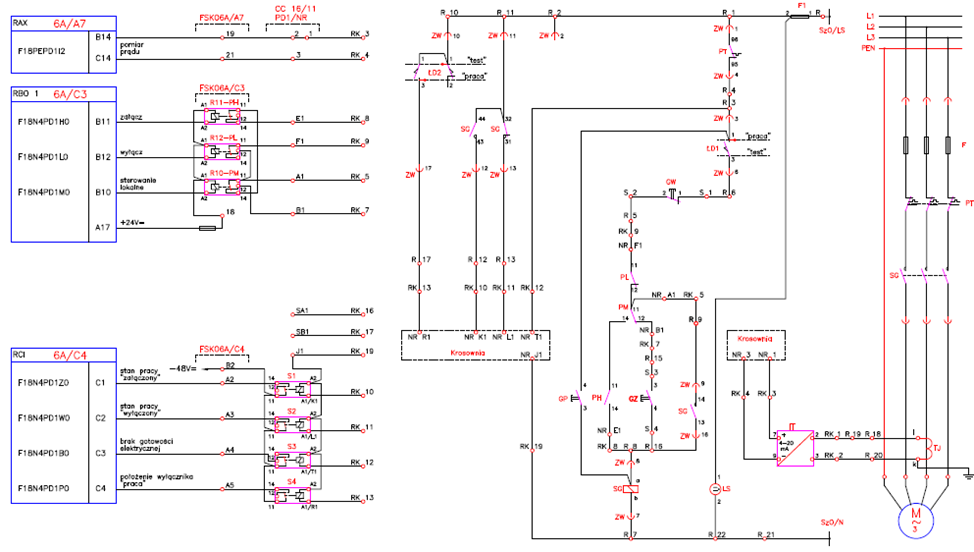 Załącznik nr 2 - Schemat ideowy rozdzielnicyZAMAWIAJĄCY:Enea Elektrownia Połaniec S.A.Zawada 2628-230 PołaniecSPECYFIKACJA  WARUNKÓW ZAMÓWIENIA (SWZ) - CZĘŚĆ IINR FZ/PZP/xx/2022PRZETARG NIEOGRANICZONYna:,,Wymiana rozdzielnicy 0,4kV RN6A/B”Zawada, lipiec 2022 r.Kod CPVNazwa CPV50532000 - 3Usługi w zakresie napraw i konserwacji maszyn1.ZamawiającyEnea Elektrownia Połaniec S.A.2.ElektrowniaEnea Elektrownia Połaniec S.A.3.Rozdzielnica Rozdzielnica główna 0,4kV RN6A/B zainstalowana na bloku energetycznym nr 6 w Enea Elektrownia Połaniec S.A.4.OVATIONSystem sterowania firmy Emerson (DCS - Distributed Control System) stosowany w Enea Elektrownia Połaniec S.A.5.SAPZintegrowany modułowy system informatyczny wspomagający zarządzanie w przedsiębiorstwach.6.Nowe Materiały wytworzone w okresie nie dłuższym niż 12 miesięcy, bez regeneracji. 7.DTRDokumentacja techniczno–ruchowa urządzenia.8.Wykonawca Osoba fizyczna, osoba prawna, jednostka organizacyjna nieposiadająca osobowości prawnej , która ubiega się o udzielenie zamówienia publicznego, złożyła ofertę  lub zawarła umowę w sprawie zamówienia publicznego.9. Harmonogram realizacji pracUzgodniony z wykonawca  harmonogram przebiegu realizacji prac przy wymianie  rozdzielnicy.10.OdbioryWykonywane zgodnie z Instrukcja przeprowadzania  odbiorów zadań inwestycyjnych  nr I/AM/P/17/2008.11.Dokumentacja Odnosi się do wszystkich procedur, specyfikacji, sprawozdań, rysunków schematów, zestawów. itp., które Wykonawca musi sporządzić
w zakresie swoich działań i które są wymagane umowa.Lp.Wielkość znamionowaWielkość znamionowa1Napięcie znamionowe 380V 50 Hz2Napięcie izolacji500V 50 Hz3Prąd znamionowy szyn zbiorczych2000 A4Prąd znamionowy zwarciowy  I 1s35kA5Prąd znamionowy zwarciowy  szczytowy95kA6Stopień ochrony IP 40L.p.DokumentacjaWymagana[x]Dokument źródłowyAPRZED ROZPOCZĘCIEM PRAC PRZED ROZPOCZĘCIEM PRAC Opracowanej przez Wykonawcę Instrukcji Organizacji Robót (IOR) do uzgodnienia z Zamawiającym.xInstrukcja organizacji bezpiecznej pracy w Enea Elektrownia Połaniec S.A nr I/NB/B/20/2013Wniosek o wydanie przepustek tymczasowych dla osóbxInstrukcja przepustkowa dla ruchu osobowego i pojazdów nr I/DK/B/35/2008Wniosek o wydanie przepustek tymczasowych dla pojazdówxInstrukcja przepustkowa dla ruchu osobowego i pojazdów nr I/DK/B/35/2008Wniosek – zezwolenie na wjazd i parkowanie na terenie obiektów energetycznychxInstrukcja przepustkowa dla ruchu osobowego i pojazdów nr I/DK/B/35/2008Wykazy osób skierowanych do wykonywania prac na rzecz Enea Elektrownia Połaniec S.A. osobno przez wykonawcę i podwykonawcówxInstrukcja organizacji bezpiecznej pracy w Enea Elektrownia Połaniec S.A nr I/NB/B/20/2013 Karta Informacyjna Bezpieczeństwa i Higieny Pracy dla Wykonawców xInstrukcja organizacji bezpiecznej pracy w Enea Elektrownia Połaniec S.A nr I/NB/B/20/2013Zakres prac(uzgodniony i zatwierdzony)xProjekt techniczny	 (uzgodniony i zatwierdzony)xPlan zapewnienia jakości xW TRAKCIE REALIZACJI PRACRaport realizacji prac wraz z aspektami BHPxDokumentacja fotograficznaxUzgodnienia zmiany zakresu prac (uzgodniony przez strony i zatwierdzony) xPO REALIZACJI PRACPrzygotowanie dokumentów do odbiorów xInstrukcja przeprowadzania  odbiorów zadań inwestycyjnych  nr I/AM/P/17/2008.